Computationally Predicted Gene Regulatory Networks in Molluscan Biomineralisation Identify Extracellular Matrix Production and Ion Transportation PathwaysVictoria A. Sleight*, Philipp Antczak, Francesco Falciani, Melody S. ClarkAbstractMotivation: The molecular processes regulating molluscan shell production remain relatively uncharacterised, despite the clear evolutionary and societal importance of biomineralisation. Results: Here we built the first computationally predicted gene regulatory network (GRN) for biomineralisation from the Antarctic clam (Laternula elliptica) mantle using gene expression data produced over an age-categorised shell damage-repair time-course. We used previously published in vivo in situ hybridisation expression data to ground truth gene interactions predicted by the GRN and show that candidate biomineralisation genes from different shell layers, and hence microstructures, were connected in unique modules. We characterised two biomineralisation modules of the GRN and hypothesise that biomineralisation module 1 is responsible for making the extracellular proteins required for producing, repairing or remodelling the nacreous shell layer, whereas the role of biomineralization module 2 is to orchestrate the transport of both ions and proteins to the shell secretion site, which are required during normal shell growth, and repair.  Our findings demonstrate that unbiased computational methods are particularly valuable for studying fundamental biological processes and gene interactions in non-model species where rich sources of gene expression data exist, but annotation rates are poor and the ability to carry out true functional tests are still lacking. Availability and Implementation: The raw RNA-Seq data is freely available for download from NCBI SRA (Accession: PRJNA398984), the assembled transcripts, reconstructed GRN, modules and detailed annotations are all available as supplementary files.*Contact: vas45@cam.ac.ukSupplementary Information: Supplementary data are available at Bioinformatics online.IntroductionThe evolution of biomineralisation in the Late Precambrian corresponded with a huge expansion in morphological diversity. Representatives of all Kingdoms form biominerals, they are a substantial feature of life as we know it. One phylum which owes its success to biomineralised shell is the Mollusca (Vermeij, 2005). With over 85,000 extant species, molluscs are the second most speciose animal phyla. They are essential components in worldwide ecosystem functioning, an important source of protein for growing human demand and show biomimicry potential for the development of strong, low-energy, materials from vastly abundant soluble calcium carbonate (Finnemore, et al., 2012). In light of the clear social and economic importance of biominerals and biomineralising organisms, ocean acidification is a cause of concern (Gazeau, et al., 2013), and environmental scientists are trying to predict the fate of calcifiers under future ocean acidification scenarios. There is therefore, a clear requirement to understand fundamental mechanisms of molluscan biomineralisation, yet to date, such mechanisms are poorly characterised.Molluscan shells form through a controlled biological process producing a composite biomaterial containing 95-99% calcium carbonate (CaCO3) and 1-5% organic matrix.  In order to build their shells, molluscs transport minerals, proteins, glycoproteins, lipids and carbohydrates across the mantle to the extrapallial space, where mineral components are laid down as organised crystals onto an organic matrix. Over the last decade, mantle transcriptomes and shell proteomes have been described for many mollusc species (Clark, et al., 2010; Jackson, et al., 2006; Marie, et al., 2013; Marie, et al., 2010), in addition to RNA-Seq shell damage-repair experiments (Huning, et al., 2016; Sleight, et al., 2015). A handful of candidate biomineralization genes have identified and further characterised with a combination of qPCR, in situ hybridisations and protein immune-detection (Fang, et al., 2012; Marie, et al., 2012; Sleight, et al., 2016). Annotation rates vary considerably between mollusc species from around 32-34% in the Antarctic clam and the blue mussel (Mytilus edulis) to 87% in the Pacific oyster (Sleight, et al., 2015; Yarra, et al., 2016), which often constrains research efforts to previously characterised, annotated sequences. Much of the molluscan shell molecular tool kit remains poorly described and many of these “unknown” genes will play important roles in the biomineralization process. There is currently no data available on the gene regulatory network (GRN) controlling biomineralisation and tools are urgently required to extend analyses beyond a small set of candidate genes and proteins.Gene regulatory networks (GRN) can be inferred from observational data, including transcriptomics; can identify regulators of complex biological processes and, using a guilty-by-association criteria, can used to formulate hypothesis on the function of non-annotated genes. There is currently no data available on the gene regulatory network (GRN) controlling biomineralisation and such tools could progress our understanding of this complex process. To address this challenge and gain insight into molluscan biomineralisation we used a global gene expression profiling dataset and an information theoretic approach to reverse engineer gene regulatory networks and infer underlying transcriptional networks. Our analyses identified strikingly biologically meaningful networks, several gene interactions within these modules were consistent with previously published in vivo in situ hybridisation data. Using database and enrichment analysis methods, we characterised two biomineralisation modules of the GRN, generated new hypotheses on the regulation of molluscan biomineralisation and highlight priority candidates for future functional testing.MethodsExperimental designIn order to induce biomineralisation, time-course shell damage-repair experiments were conducted on three age categories of Antarctic clam Laternula elliptica, (juvenile = 1-2 years, adolescent = 3-5 years, adult = > 6 years) using a previously described protocol for shell damage and mantle tissue collection (Sleight, et al., 2015). In order to use data to predict gene interactions, each experiment included perturbation (shell-damage) versus control, over a time course (experimental design summarised in Figure 1).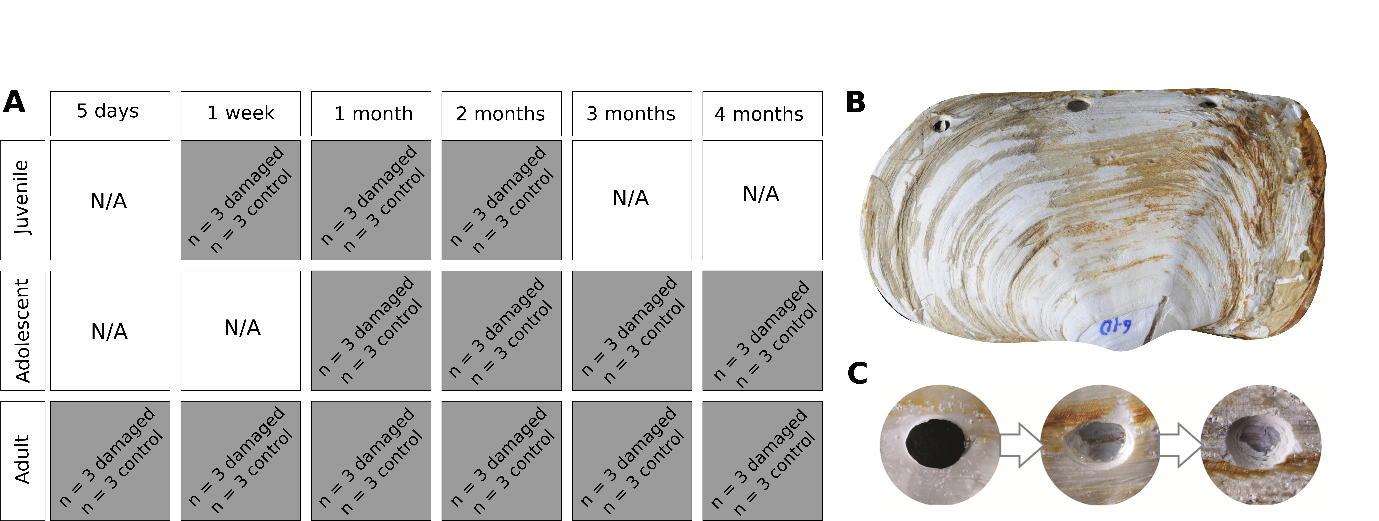 RNA-Seq and gene abundance estimationStranded cDNA libraries (n = 78) were prepared using the NEXTflex™ Rapid Illumina Directional RNA-Seq Library Prep Kit and sequencing was carried out over 5 lanes on a Hi-Seq 2000 generating 125 base paired-end reads. All libraries were used to de novo assemble a representative mantle transcriptome (available in Supplementary File 1). Briefly, adaptor sequences and ribosomal RNA reads were removed, and resulting reads were further cleaned for quality (Phred score 30) and minimum read length (80 bp) using the ea-utils tool (v1.1.2) fastq-mcf.  The cleaned reads were normalised using Trinity’s (v2.2.0) in silico Read Normalisation tool (Haas, et al., 2013), with default parameters.  Normalised reads were de novo assembled using Trinity (v2.2.0) with default parameters (Grabherr, et al., 2011). The longest isoform of each gene was extracted from the transcriptome for annotation as per An et al. (2014) using the Trinity utility script get_longest_isoform_seq_per (assembly statistics and assembled transcripts available for download in Supplementary File 1).  The longest isoforms of each gene were compared to a local NCBI non-redundant (nr) database (updated 01 June 2016) using Basic Local Alignment Search Tool (blastx, cut-off <1e-10) to search for sequence similarity and putative gene annotation (Altschul, et al., 1990). Transcript abundance was estimated by alignment-based quantification using Trinity (v2.2.0) utilities (Grabherr, et al., 2011; Haas, et al., 2013).  Transcripts were aligned to the de novo transcriptome using bowtie with default parameters and transcript abundance estimates were calculated using RNA-Seq by Expectation-Maximization (RSEM). A matrix of Trimmed Mean of M-values [TMM] normalised Fragments Per Kilobase Of Exon Per Million Fragments Mapped [FPKM] values was loaded into TM4 MultiExperiment Viewer (Howe, et al., 2011) and clustered based on expression profiles for each gene using SOTA (Herrero, et al., 2001).ARACNe prediction of GRNTo construct a predicted GRN from the SOTA expression cluster profiles, ARACNe was implemented using “ARACNe for GNU/Linux” with a p-value cut-off of  1e-7 and DPI set to 0.1 (Margolin, et al., 2006).  The ARACNe network output (Supplementary file 2) was loaded in Cytoscape v3.4.0 for visualisation and exploration (Shannon, et al., 2003).  To identify highly interconnected sub-networks, GLay (clusterMaker) was applied (Supplementary information Fig.S1, (Morris, et al., 2011)).  Gene annotations (Blastx nr, as above) were mapped onto nodes in the regulatory gene network.In vivo ground truth of biomineralisation modulesWe have previously identified and characterised biomineralisation gene candidates in the Antarctic clam using a combination of semi-qPCR, in situ hybridisation (ISH) and proteomics (Sleight, et al., 2016). Six of these candidate genes whose expression is specific to the calcifying outer epithelium of the mollusc mantle can be split into two groups. One set of translated proteins are also present in the nacreous shell proteome (tyrA, chitin-binding domain, mytilin, pif), whilst a second set do not have a translated protein detected in the nacreous shell proteome (tyrB and Contig01043-unannotated transcript, summarised in Fig. 2). These six candidate biomineralisation genes were used as molecular markers of biomineralization, they were firstly all confirmed to be present in the current data set, and were then investigated in the ARACNe predicted GRN to test for predictions of co-expression and interaction via first and second neighbour connections.Enrichment analysis and identification of priority candidates using biomineralisation markersThe two modules that contained our previously defined biomineralisation markers were investigated. All of the trinity transcripts within each module were extracted and re-annotated using three databases: NCBI nr, Uniref90 and Swissprot human (Supplementary Files 3 & 4). Annotations were then analysed using StringDB and tested for enrichment against a whole genome background. In order to perform an in silico screen for priority candidate genes within the two biomineralization modules two criteria were used: firstly, genes which had GO terms relating to functional categories with potential relevance to biomineralization were identified (categories = receptors and signal transduction, ion transport, shell matrix proteins, biomineralisation enzymes and protein folding/chaperoning) and secondly, using literature searches, each gene was assessed to identify if it had previously been reported to play a role in the regulation of biomineralisation in other systems. Results and DiscussionFirst computationally predicted mantle-specific GRN resource for molluscsWe present the first computationally predicted GRN for molluscan biomineralisation constructed from age-categorised damage-repair mantle gene expression data (Supplementary File 2, Supplementary information Fig.S1). Owing to the use of mantle tissue-specific gene expression profiles the presented gene network is, to a large extent, constrained by the biomineralisation process. The GRN simplif the interactions of pleiotropic genes and highlights their role in biomineralisation, these genes are often obscured in standard differential expression analyses (such as those including environmental stressors). Currently, there are few functional tools available to study any member of the molluscan phyla. Only a handful of papers have documented RNAi (Suzuki, et al., 2009; Zhao, et al., 2014; Zhao, et al., 2016), and genome editing via CRISPR/Cas9 has been reported for a single gene in species of the Mollusca, Crepidula fornicata (Perry and Henry, 2015). Given the lack of tools available to study fundamental biological questions in this phyla, computational tools are particularly valuable and hence we believe the data presented here represents a significant resource for the community, which will underpin both hypothesis generation and unbiased discovery methods.The limitations of predicting complex biological interactions from gene expression data alone are well known (Banf and Rhee, 2017), especially in the absence of physical regulatory models such as DNA-binding motifs and chromatin accessibility maps, as is the case here. It is therefore important to highlight that this resource is proposed as an exploratory tool to provide unbiased insights that complement other avenues of investigation. Below we show examples of how our biomineralisation GRN can be used in combination with in vivo data to provide insight into regulatory mechanisms, generate new hypotheses and highlight future priority candidates.o-expressionSOTA was used to cluster 199,321 Trinity genes into 18,862 expression clusters based on shared expression profiles. We demonstrate that expression clusters generated by SOTA include genes which are co-expressed at the cellular level in vivo. For example, expression cluster 2128 includes three of our candidate biomineralisation marker genes (mytilin, tyrA and chitin-binding), which we have previously shown to have overlapping expression in the calcifying epithelium of the mollusc mantle (Fig. 2). ARACNe predicts interaction between in vivo ground truthed biomineralisation markers generating unique modules correlated to shell microstructureExpression cluster profiles from SOTA were used as an input for the network inference algorithm ANACNe, which is an information theory-based approach discriminating between direct and indirect gene-to-gene relationships. Here, we term the resulting relevance network, a computationally predicted GRN. We discovered that our six biomineralisation marker genes fall into two modules of the GRN (Fig. 2). The candidates that are all present in the nacreous shell proteome are connected via a mutual first neighbour (unannotated expression cluster 2117, module 1). Likewise, in a separate module, the candidates which are absent from the nacreous proteome, but are still co-expressed at the cellular level in the mantle epithelium, are also connected by an unannotated mutual first neighbour (unannotated expression cluster 2826, module 2). These two unique biomineralisation modules suggest that genes involved in the production of the nacreous shell layer are in a separate regulatory network to those of other shell layers, and hence microstructures. Previous immunolocalizations of shell matrix proteins corresponding to specific shell layers and mantle regions have also suggested that different secretory repertoires control the biomineralisation processes of each layer (Marie, et al., 2012), and in addition, that the mantle organ is modular in nature both at the anatomical and molecular level (Jackson, et al., 2006; Sleight, et al., 2016). The computationally predicted GRN data here provide further evidence for both of these hypotheses, in addition to highlighting, for the first time, the possible regulatory networks involved.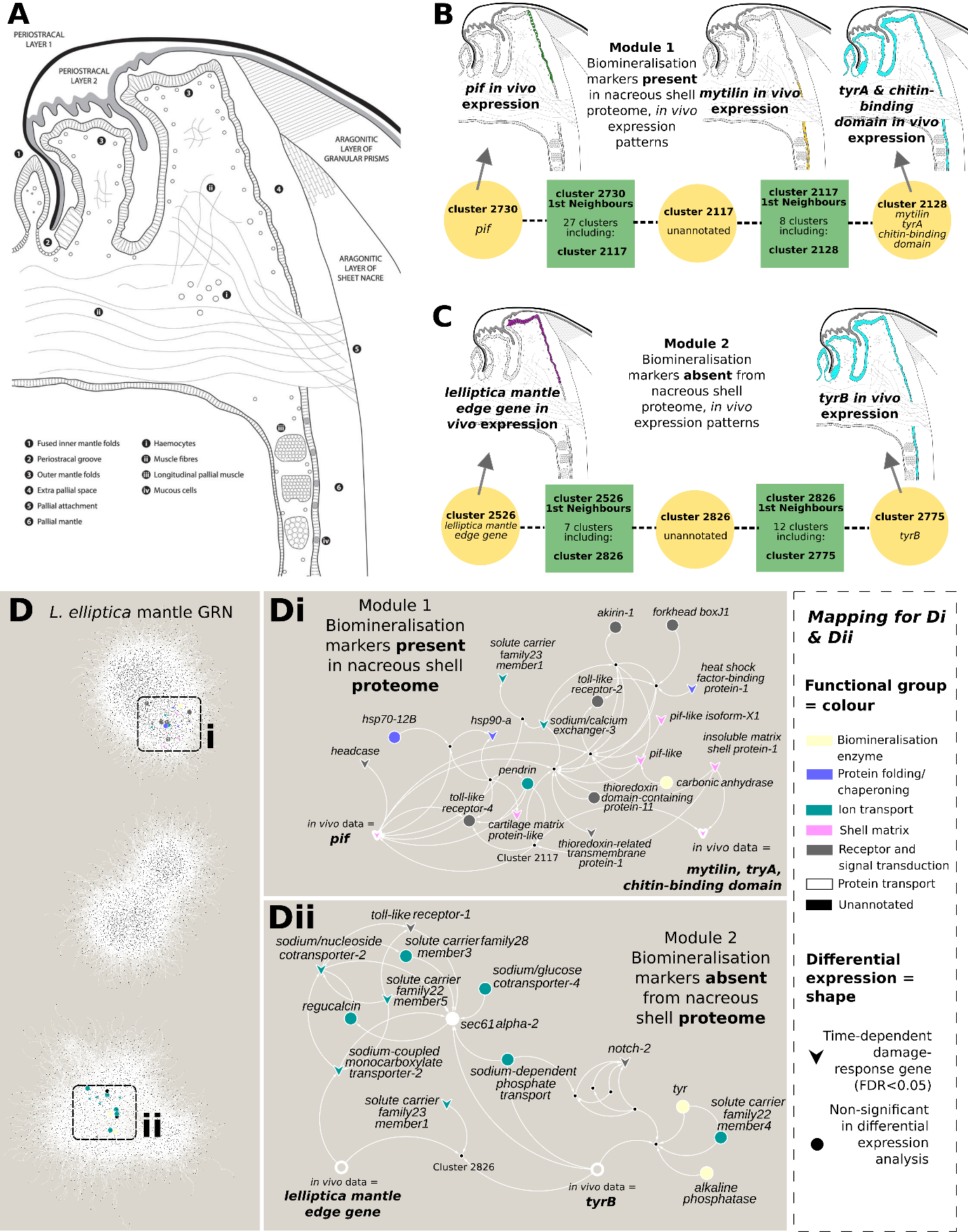 Hypothesised functional roles of the biomineralisation modules: extracellular matrix production and transportationThe two biomineralisation GRN modules contained both relatively well-characterized candidate biomineralisation genes, in addition to numerous unannotated transcripts. True unbiased genetic screens to test the function of large numbers of genes, for example all of the 1190 genes present in biomineralisatio modules 1 and 2, are currently impossible in non-model organisms. Instead, annotations were explored using database-based tools, such as StringDB and enrichment analysis. Finally genes were in silico screened for priority candidates that we hypothesise are crucial for biomineralisation (Table 1).The first biomineralisation module (module 1) contained four of our biomineralisation markers (pif, mytilin, tryA and chitin-binding-domain) all of which encode proteins that are present in the nacreous shell proteome, these genes were connected by a mutual second neighbour (Fig. 2).  Module 1 comprised of 36 GRN clusters made-up of 1023 trinity genes (Supplementary File 3), 467 of the trinity genes could be assigned putative annotation after sequence similarity searches against NCBI non-redundant, uniref90 and swissprot human databases. Enrichment analysis revealed module 1 was significantly enriched in KEGG pathways, molecular functions (GO), biological processes (GO) and cellular components (GO) related to protein production and turnover (e.g. transcription, translation, ribosomes, Supplementary information, Fig.S & Table S1), and we therefore hypothesise this module is responsible for making the extracellular proteins required for repairing and remodelling the damaged nacreous shell layer. From module 1 we have highlighted twenty one priority gene candidates for future characterisation (Table 1).The second biomineralisation module (module 2) contained two of our biomineralisation markers (tryB and contig01043 the “unannotated transcript”) which have specific expression in the mantle epithelial/shell secreting cells but are absent from the nacreous shell proteome. Similar to module 1, these two genes were connected by a mutual second neighbour (Fig. 2.). Module 2 comprised of 23 GRN clusters made-up of 167 trinity genes (Supplementary File 4), 63 of the trinity genes could be assigned putative annotation after sequence similarity searches. Further exploration of these annotations revealed the module was functionally enriched in ion and protein transport genes, as well as containing enzymes that catalyse mineralisation and possible upstream receptors and ion exchange regulators (Supplementary information Fig.S & Table S2). Taken together with the lack of translated products present in the nacreous shell proteome, we hypothesise that the primary functional role of module 2 is to orchestrate the transport of both ions and proteins to the shell secretion site, which are required during normal shell growth, and repair. From module 2 we have highlighted fourteen biomineralisation priority gene candidates for future characterisation (Table 1).In silico screen for priority candidates for future genome editing in the MolluscaBoth of the biomineralisation modules were in silico screened for five functional categories of genes: receptors and signal transduction, ion transport, shell matrix proteins, biomineralisation enzymes and protein folding/chaperoning, in addition to literature searches for genes known to be involved in biomineralisation in other systems. Using this two-step screen criteria we were able to identify genes novel to the context of biomineralisation (such as toll-like receptors), as well as genes that have a well-established role in biomineralisation in other organisms but, have not previously reported in molluscs (such as SLC23A1).Receptors and signal transductionThe presence of receptors in molluscan shell proteomes was recently discussed by Herlitze et al., 2018 (2018), it is speculated that signalling molecules could be incorporated into the shell to allow the acellular structure a means by which to communicate with the underlying mantle epithelium. If the shell is damaged, for example, these signalling molecules would be released and detected by the mantle, triggering the upregulation of calcification to repair the shell. In addition to being a possible means for feedback between the extracellular shell and the mantle, receptors are likely to be pivotal in the regulation of mantle modularity, normal shell growth, and repair. Genes encoding receptors and proteins involved in signal transduction were in both biomineralisation modules. Four of these were toll-like receptors that have been previously found in many molluscan mantle transcriptomes, where they are hypothesised to be functioning as pattern recognition receptors for the identification of pathogens as part of the innate immune system (Zheng, et al., 2005). More recently toll-like receptors have also been identified in shell proteomes, where they have been speculated to be a part of a phenoloxidase precursor to immunity pathways such as melanization, phagocytosis, capsulation, opsonisation (Arivalagan, et al., 2017). Receptors and signal transduction genes important in development and regeneration were also identified in both of the biomineralisation modules. Two candidates were putatively annotated as notch2, a cell-cell communication receptor widely important for metazoan (including molluscan) development (De Oliveira, et al., 2016), and more specifically pivotal in bone development and regeneration in vertebrates (Shao, et al., 2018). Notch2 has also been reported in the developing shell gland of a gastropod mollusc, Crepidula fornicata (Perry, et al., 2015). Further inspection of the notch2 alignments here however, revealed the transcripts contained a repeated string of epidermal growth factor (EGF) motifs matching just the extracellular domain of notch, rather than the full complement of notch domains. We therefore speculate the new candidates could be novel receptors involved in cell-cell communication, which require more functional testing. Two additional genes that are also known to be involved in the development of vertebrate teeth and bones were highlighted from module 1; forkhead box protein J1 (Jheon, et al., 2013) and fibroblast growth factor receptor 3 (Colvin, et al., 1996; Tapaltsyan, et al., 2016). The expression of other fox genes, such as foxa, have been documented in the gastropod developing shell gland (Perry, et al., 2015), but to our knowledge there is very little data to date on the involvement of classic vertebrate biomineral development genes in the regulation of mollusc biomineralisation. Given a number of these vertebrate genes were found in both of the biomineralisation modules presented here, we speculate they could be involved in the development and regeneration of molluscan shell, highlighting the requirement for more functional testing and comparative work to elucidate a possible deeply conserved metazoan biomineralisation GRN.Ion transportIn order to calcify the shell, molluscs must transport calcium ions across the mantle tissue to the extrapallial fluid and shell depositions site (Sillanpää, et al., 2018). Genes that are likely to be involved in this transport process were found in both of the biomineralisation modules. Three ion transport candidates found in module 1, all of which transport ions potentially relevant for molluscan biomineralision. Firstly, solute carrier family 23 member 1 (SLC23A1) is a vitamin C transporter which mediates the uptake of Vitamin C in exchange for sodium ions. In vertebrate bone Vitamin C is an essential cofactor for collagen assembly (Aghajanian, et al., 2015), and in addition, recent studies in coral larvae show SLC23A1 it is the single most up-regulated gene at the onset of larval calcification (Rosenthal, et al., 2016). Secondly, sodium/calcium exchanger 3 is an antiporter membrane protein that removes calcium from cells, it has been proposed as a candidate for biomineralisation in both echinoderms (Flores and Livingston, 2017) and molluscs (Shi, et al., 2013). And thirdly, pendrin (SLC26A4) is a sodium-independent transporter of various ions, including bicarbonates required for shell biomineralisation. Mutations to the pendrin gene in mice and humans lead to a variety of deafness phenotypes, such as reduced calcification of the inner ear bones (Dror, et al., 2014).Module 2 contained eight biomineralisation candidates putatively annotated as ion transporters. Similar to module 1, some of these ion transporters have previously been related to biomineralisation in other systems, whereas some are novel in the context on biomineralisation. In addition to the ion channel/transport genes module  also contained regucalcin. Regucalcin is pivotal to the regulation of calcium ion homeostasis and biomineralisation in vertebrates (Yamaguchi, 2014), which also shows high expression levels in other mollusc mantle transcriptomes (Li, et al., 2017; Shi, et al., 2013). We speculate that similar to vertebrates, regucalcin could be acting as a regulator of ion transport activity in this module.Protein transportSimilar to the transport of ions, proteins in the extracellular matrix of the shell also need to be transported across the mantle to the shell deposition site, and therefore we screened the two biomineralisation modules for protein transport genes. Module 2 included one gene putatively annotated as a protein transporter, sec61 alpha-2, which is a component of the sec dependent transport pathway. This pathway is a general, highly conserved, protein export system, transporting newly synthesized proteins into or across the cell membrane (Linxweiler, et al., 2017; Rapoport, 2007). We hypothesise molluscs could use this pathway to transport extracellular matrix proteins across the mantle epithelial membrane, to the extrapallial fluid and biomineralisation site.Protein folding/chaperoningThe role of protein folding and heat shock proteins (HSPs) in molluscan biomineralisation is relatively unexplored. Our previous work has demonstrated high levels of hsp gene expression, both constitutively and induced in response to shell damage and heat stress, in the mantle tissue of two bivalve species (L. ellipitca and Mya truncata) (Clark, et al., 2010; Sleight, et al., 2018; Sleight, et al., 2015; Sleight, et al., 2016). In the present study, the computationally predicted GRN allocated three hsps into module 1:  Heat shock 70 kDa protein 12B, HSP 90-alpha, Heat shock factor-binding protein 1, leading us to hypothesise that hsps are important in the folding and chaperoning of shell matrix proteins during shell repair and remodelling. In addition to our own work on marine invertebrates, it was recently demonstrated in mice that HSP 90-alpha is secreted and directly influences remodelling of the extracellular matrix during wound repair (Bhatia, et al., 2018).Biomineralisation-specific enzymesEnzymes are crucial for the production of all biominerals (Weiss and Marin, 2008), they can be categorised in many different ways based on type of biochemical catalytic activity, or biological function carried out, from protein synthesis to signalling cascascades, ion transport and mineral nucleation. Here we describe the genes in modules 1 and 2 encoding enzymes that can be categorised as specific to mineralisation (according to (Weiss and Marin, 2008)).Carbonic anhydrase catalyses the hydration of carbon dioxide and accelerates the formation of bicarbonate ions, it is thought of as a deeply conserved requirement for biomineralisation across many taxa (Le Roy, et al., 2014) and carbonic anhydrase domains are often components of multi-functional structural matrix proteins, for example nacrein (Miyamoto, et al., 1996). In module 1 we found one gene encoding a carbonic anhydrase, we hypothesise this enzyme is therefore synthesised and secreted, along with other shell matrix proteins in this module, into the extrapallial space, where it catalyses the production of bicarbonate ions required for mollusc shell mineralisation.Similar to carbonic anhydrase, alkaline phosphatase is common to many mineralising taxa, it hydrolyses pyrophosphate and provides inorganic phosphate ions to promote mineralization (Golub and Boesze-Battaglia, 2007). Alkaline phosphatase activity plays a role in molluscan shell production, and its activity can be used a marker of biomineralising cells (Hohagen and Jackson, 2013).We found alkaline phosphatase in module 2, along with other regulators of ions such as, ion transporters, and therefore highlight it as an important component of biomineralisation governed by the regulatory genes in module 2. Contrary to the two enzymes discussed above that catalyse ion production, tyrosinase enzymes catalyse the production of quinones. Quinones then bind amino acids to form protein cross-linkages leading to the formation of insoluble proteins, such as those present in the uncalcified cuticle layer covering the molluscan shell, the periostracum (Aguilera, et al., 2014). The insoluble periostracum seals the extrapallial space to isolate it from the external environment, enabling super saturation conditions inside. It has also been speculated as an initial substrate for biomineralisation, in addition to being critically important for shell damage-repair as a means to seal the damaged area before remodelling and new mineralisation can occur. Tyrosinase domains have been proposed as evolutionary maintained and conserved components required for all molluscan biomineralisation (Arivalagan, et al., 2017), and we have previously characterised two tyrosinases in the L. elliptica mantle transcriptome, which show similar spatial expression patterns in the mantle epithelium, but only one, tyrA has a translated protein product present in the shell proteome (Fig 2). The two previously characterised tryrosinase genes were used as biomineralisation markers in this GRN and it discovered that tryA was included in module 1, along with other shell matrix proteins in the nacreous shell proteome, whereas tryB was included in module 2 along with other biomineralisation markers absent from the proteome. The inclusion of the two copies into different biomineralisation modules further supports the hypothesis that this gene duplication was followed by sub-functionalisation.  The presence of an additional transcript with sequence similarity to tyrosinase in module 2 indicates there are more than two copies in L. elliptica, which is perhaps not surprising as many mollusc species have large gene expansions of this family (Aguilera, et al., 2014) and we sequenced 78 individual mantle tissues significantly increasing the RNA-Seq data for this species, hence increasing our likelihood of finding novel genes. Shell matrixIn addition to the four previously characterised nacreous shell matrix proteins present in module 1, we highlight four additional transcripts which are also likely to encode shell matrix proteins, but were not previously found in L. elliptica shell proteome or mantle transcriptome studies. Using the GRN we have highlighted many new priority candidates which are novel in the context of molluscan biomineralisation, we stress that the role of these genes in biomineralisation is, at this stage, speculative and awaits true functional testing. In addition to the priority candidates, the two biomineralisation modules described contained a total of 660 transcripts that had no sequence similarity to anything in the four databases searched (556 transcripts in module 1 and 104 transcripts in module 2). Given we cannot use database methods to assess the likely functional role of these genes it is difficult to highlight specific candidates of interest for future work. Clearly these unannotated genes are important for biomineralisation, as our network analysis has included them in biomineralisation modules of the GRN and we therefore propose also be included in future functional work.ReferencesAghajanian, P., et al. The Roles and Mechanisms of Actions of Vitamin C in Bone: New Developments. J Bone Miner Res 2015;30(11):1945-1955.Aguilera, F., McDougall, C. and Degnan, B.M. Evolution of the tyrosinase gene family in bivalve molluscs: Independent expansion of the mantle gene repertoire. Acta biomaterialia 2014;10(9):3855-3865.Altschul, S.F., et al. Basic local alignment search tool. J Mol Biol 1990;215(3):403-410.An, J., et al. Transcriptome Profiling to Discover Putative Genes Associated with Paraquat Resistance in Goosegrass (Eleusine indica L.). Plos One 2014;9(6).Arivalagan, J., et al. Insights from the Shell Proteome: Biomineralization to Adaptation. Mol Biol Evol 2017;34(1):66-77.Banf, M. and Rhee, S.Y. Computational inference of gene regulatory networks: Approaches, limitations and opportunities. Biochim Biophys Acta 2017;1860(1):41-52.Bhatia, A., et al. Extracellular and Non-Chaperone Function of Heat Shock Protein− 90α Is Required for Skin Wound Healing. Journal of Investigative Dermatology 2018;138(2):423-433.Clark, M.S., et al. Insights into shell deposition in the Antarctic bivalve Laternula elliptica: gene discovery in the mantle transcriptome using 454 pyrosequencing. Bmc Genomics 2010;11.Colvin, J.S., et al. Skeletal overgrowth and deafness in mice lacking fibroblast growth factor receptor 3. Nat Genet 1996;12(4):390-397.De Oliveira, A.L., et al. Comparative transcriptomics enlarges the toolkit of known developmental genes in mollusks. BMC Genomics 2016;17(1):905.Dror, A.A., et al. Atrophic thyroid follicles and inner ear defects reminiscent of cochlear hypothyroidism in Slc26a4-related deafness. Mamm Genome 2014;25(7-8):304-316.Fang, D., et al. Novel Basic Protein, PfN23, Functions as Key Macromolecule during Nacre Formation. Journal of Biological Chemistry 2012;287(19):15776-15785.Finnemore, A., et al. Biomimetic layer-by-layer assembly of artificial nacre. Nature Communications 2012;3.Flores, R.L. and Livingston, B.T. The skeletal proteome of the sea star Patiria miniata and evolution of biomineralization in echinoderms. BMC Evol Biol 2017;17(1):125.Gazeau, F., et al. Impacts of ocean acidification on marine shelled molluscs. Marine Biology 2013;160(8):2207-2245.Golub, E.E. and Boesze-Battaglia, K. The role of alkaline phosphatase in mineralization. Current Opinion in Orthopaedics 2007;18(5):444-448.Grabherr, M.G., et al. Full-length transcriptome assembly from RNA-Seq data without a reference genome. Nature Biotechnology 2011;29(7):644-U130.Haas, B.J., et al. De novo transcript sequence reconstruction from RNA-Seq: reference generation and analysis with Trinity. Nature protocols 2013;8(8):10.1038/nprot.2013.1084.Herlitze, I., et al. Molecular modularity and asymmetry of the molluscan mantle revealed by a gene expression atlas. Gigascience 2018;7(6).Herrero, J., Valencia, A. and Dopazo, J. A hierarchical unsupervised growing neural network for clustering gene expression patterns. Bioinformatics 2001;17(2):126-136.Hohagen, J. and Jackson, D.J. An ancient process in a modern mollusc: early development of the shell in Lymnaea stagnalis. Bmc Developmental Biology 2013;13:13.Howe, E.A., et al. RNA-Seq analysis in MeV. Bioinformatics 2011;27(22):3209-3210.Huning, A.K., et al. A shell regeneration assay to identify biomineralization candidate genes in mytilid mussels. Marine Genomics 2016;27:57-67.Jackson, D.J., et al. A rapidly evolving secretome builds and patterns a sea shell. Bmc Biology 2006;4.Jheon, A.H., et al. From molecules to mastication: the development and evolution of teeth. Wiley Interdiscip Rev Dev Biol 2013;2(2):165-182.Le Roy, N., et al. The evolution of metazoan alpha-carbonic anhydrases and their roles in calcium carbonate biomineralization. Frontiers in Zoology 2014;11.Li, H., et al. Identification and Differential Expression of Biomineralization Genes in the Mantle of Pearl Oyster Pinctada fucata. Mar Biotechnol (NY) 2017;19(3):266-276.Linxweiler, M., Schick, B. and Zimmermann, R. Let’s talk about Secs: Sec61, Sec62 and Sec63 in signal transduction, oncology and personalized medicine. Signal Transduction And Targeted Therapy 2017;2:17002.Margolin, A.A., et al. ARACNE: An algorithm for the reconstruction of gene regulatory networks in a mammalian cellular context. Bmc Bioinformatics 2006;7.Marie, B., et al. The shell-forming proteome of Lottia gigantea reveals both deep conservations and lineage-specific novelties. FEBS J 2013;280(1):214-232.Marie, B., et al. Different secretory repertoires control the biomineralization processes of prism and nacre deposition of the pearl oyster shell. Proceedings of the National Academy of Sciences of the United States of America 2012;109(51):20986-20991.Marie, B., et al. Proteomic analysis of the organic matrix of the abalone Haliotis asinina calcified shell. Proteome Science 2010;8.Miyamoto, H., et al. A carbonic anhydrase from the nacreous layer in oyster pearls. Proceedings of the National Academy of Sciences of the United States of America 1996;93(18):9657-9660.Morris, J.H., et al. clusterMaker: a multi-algorithm clustering plugin for Cytoscape. Bmc Bioinformatics 2011;12.Perry, K.J. and Henry, J.Q. CRISPR/Cas9-mediated genome modification in the mollusc, Crepidula fornicata. Genesis 2015;53(2):237-244.Perry, K.J., et al. Deployment of regulatory genes during gastrulation and germ layer specification in a model spiralian mollusc Crepidula. Dev Dyn 2015;244(10):1215-1248.Rapoport, T.A. Protein translocation across the eukaryotic endoplasmic reticulum and bacterial plasma membranes. Nature 2007;450(7170):663-669.Rosenthal, J., Roberson, L. and Vazquez, N. A Possible Role for Vitamin C in Coral Calcification. In, American Geophysical Union, Ocean Sciences Meeting 2016, abstract# AH11A-02. 2016.Shannon, P., et al. Cytoscape: A software environment for integrated models of biomolecular interaction networks. Genome Research 2003;13(11):2498-2504.Shao, J., et al. Notch expressed by osteocytes plays a critical role in mineralisation. J Mol Med (Berl) 2018;96(3-4):333-347.Shi, Y., et al. Characterization of the Pearl Oyster (Pinctada martensii) Mantle Transcriptome Unravels Biomineralization Genes. Marine Biotechnology 2013;15(2):175-187.Sillanpää, J.K., Sundh, H. and Sundell, K.S. Calcium transfer across the outer mantle epithelium in the Pacific oyster,. Proc Biol Sci 2018;285(1891).Sleight, V.A., et al. An Antarctic molluscan biomineralisation tool-kit. Sci Rep 2016;6:36978.Sleight, V.A., et al. Cellular stress responses to chronic heat shock and shell damage in temperate Mya truncata. Cell Stress Chaperones 2018.Sleight, V.A., et al. Transcriptomic response to shell damage in the Antarctic clam, Laternula elliptica: time scales and spatial localisation. Mar Genomics 2015;20:45-55.Sleight, V.A., et al. Characterisation of the mantle transcriptome and biomineralisation genes in the blunt-gaper clam, Mya truncata. Marine Genomics 2016;27:47-55.Suzuki, M., et al. An Acidic Matrix Protein, Pif, Is a Key Macromolecule for Nacre Formation. Science 2009;325(5946):1388-1390.Tapaltsyan, V., et al. Identification of novel Fgf enhancers and their role in dental evolution. Evol Dev 2016;18(1):31-40.Vermeij, G.J. Shells inside out: The architecture, evolution and function of shell envelopment in molluscs. Evolving Form and Function: Fossils and Development 2005:197-221.Weiss, I., M. and Marin, F. The role of enzymes in biomineralization processes. In: A. Sigel, H.S. and Sigel, R.K.O., editors, Biomineralization: From Nature to Application. Wiley; 2008. p. 71-126.Yamaguchi, M. The role of regucalcin in bone homeostasis: involvement as a novel cytokine. Integr Biol (Camb) 2014;6(3):258-266.Yarra, T., et al. Characterization of the mantle transcriptome in bivalves: Pecten maximus, Mytilus edulis and Crassostrea gigas. Mar Genomics 2016;27:9-15.Zhao, M., et al. A homeodomain transcription factor gene, PfMSX, activates expression of Pif gene in the pearl oyster Pinctada fucata. PLoS One 2014;9(8):e103830.Zhao, M., et al. Functional characterization and molecular mechanism exploration of three granulin epithelin precursor splice variants in biomineralization of the pearl oyster Pinctada fucata. Mol Genet Genomics 2016;291(1):399-409.Zheng, L., et al. Toll-like receptors in invertebrate innate immunity. Invertebrate Survival J 2005;2:105-113.ModuleCluster IDTrinity IDPutative annotationFunctional groupModule 1Functional hypothesis =  responsible for transcribing and translating the extracellular proteins required for biomineralisation of nacreous shell layer (see Supplementary information Table S1 and Fig.S)Cluster-9690.txtTRINITY_DN255896_c3_g2Toll-like receptor 4Receptor and signal transductionModule 1Functional hypothesis =  responsible for transcribing and translating the extracellular proteins required for biomineralisation of nacreous shell layer (see Supplementary information Table S1 and Fig.S)Cluster-9690.txtTRINITY_DN245288_c2_g1Toll-like receptor 2Receptor and signal transductionModule 1Functional hypothesis =  responsible for transcribing and translating the extracellular proteins required for biomineralisation of nacreous shell layer (see Supplementary information Table S1 and Fig.S)Cluster-2849.txtTRINITY_DN246350_c2_g1Toll-like receptor 4Receptor and signal transductionModule 1Functional hypothesis =  responsible for transcribing and translating the extracellular proteins required for biomineralisation of nacreous shell layer (see Supplementary information Table S1 and Fig.S)Cluster-2128.txtTRINITY_DN248655_c2_g5Neurogenic locus notch homolog protein 2Receptor and signal transductionModule 1Functional hypothesis =  responsible for transcribing and translating the extracellular proteins required for biomineralisation of nacreous shell layer (see Supplementary information Table S1 and Fig.S)Cluster-10028.txtTRINITY_DN251622_c0_g1Headcase protein homologReceptor and signal transductionModule 1Functional hypothesis =  responsible for transcribing and translating the extracellular proteins required for biomineralisation of nacreous shell layer (see Supplementary information Table S1 and Fig.S)Cluster-10469.txtTRINITY_DN251675_c0_g1Forkhead box protein J1Receptor and signal transductionModule 1Functional hypothesis =  responsible for transcribing and translating the extracellular proteins required for biomineralisation of nacreous shell layer (see Supplementary information Table S1 and Fig.S)Cluster-2128.txtTRINITY_DN253939_c2_g1Fibroblast growth factor receptor 3Receptor and signal transductionModule 1Functional hypothesis =  responsible for transcribing and translating the extracellular proteins required for biomineralisation of nacreous shell layer (see Supplementary information Table S1 and Fig.S)Cluster-18226.txtTRINITY_DN242791_c2_g1Thioredoxin domain-containing protein 11Receptor and signal transductionModule 1Functional hypothesis =  responsible for transcribing and translating the extracellular proteins required for biomineralisation of nacreous shell layer (see Supplementary information Table S1 and Fig.S)Cluster-9587.txtTRINITY_DN256751_c1_g1Thioredoxin-related transmembrane protein 1Receptor and signal transductionModule 1Functional hypothesis =  responsible for transcribing and translating the extracellular proteins required for biomineralisation of nacreous shell layer (see Supplementary information Table S1 and Fig.S)Cluster-15239.txtTRINITY_DN246576_c0_g1Akirin-1Receptor and signal transductionModule 1Functional hypothesis =  responsible for transcribing and translating the extracellular proteins required for biomineralisation of nacreous shell layer (see Supplementary information Table S1 and Fig.S)Cluster-2346.txtTRINITY_DN259824_c2_g1Solute carrier family 23 member 1Ion transportModule 1Functional hypothesis =  responsible for transcribing and translating the extracellular proteins required for biomineralisation of nacreous shell layer (see Supplementary information Table S1 and Fig.S)Cluster-10050.txtTRINITY_DN256986_c3_g4Sodium/calcium exchanger 3Ion transportModule 1Functional hypothesis =  responsible for transcribing and translating the extracellular proteins required for biomineralisation of nacreous shell layer (see Supplementary information Table S1 and Fig.S)Cluster-10335.txtTRINITY_DN246390_c1_g1PendrinIon transportModule 1Functional hypothesis =  responsible for transcribing and translating the extracellular proteins required for biomineralisation of nacreous shell layer (see Supplementary information Table S1 and Fig.S)Cluster-13458.txtTRINITY_DN251420_c3_g1cartilage matrix protein-likeShell matrixModule 1Functional hypothesis =  responsible for transcribing and translating the extracellular proteins required for biomineralisation of nacreous shell layer (see Supplementary information Table S1 and Fig.S)Cluster-12543.txtTRINITY_DN242528_c0_g1Insoluble matrix shell protein 1Shell matrixModule 1Functional hypothesis =  responsible for transcribing and translating the extracellular proteins required for biomineralisation of nacreous shell layer (see Supplementary information Table S1 and Fig.S)Cluster-9662.txtTRINITY_DN250104_c5_g8PIF-like isoform X1Shell matrixModule 1Functional hypothesis =  responsible for transcribing and translating the extracellular proteins required for biomineralisation of nacreous shell layer (see Supplementary information Table S1 and Fig.S)Cluster-9665.txtTRINITY_DN244470_c1_g2PIF-likeShell matrixModule 1Functional hypothesis =  responsible for transcribing and translating the extracellular proteins required for biomineralisation of nacreous shell layer (see Supplementary information Table S1 and Fig.S)Cluster-2079.txtTRINITY_DN256420_c0_g2Carbonic anhydrase 2-like isoform X3Biomineralisation enzymeModule 1Functional hypothesis =  responsible for transcribing and translating the extracellular proteins required for biomineralisation of nacreous shell layer (see Supplementary information Table S1 and Fig.S)Cluster-10478.txtTRINITY_DN239234_c0_g1Heat shock 70 kDa protein 12BProtein folding/chaperoningModule 1Functional hypothesis =  responsible for transcribing and translating the extracellular proteins required for biomineralisation of nacreous shell layer (see Supplementary information Table S1 and Fig.S)Cluster-9701.txtTRINITY_DN249833_c1_g2Heat shock protein HSP 90-alphaProtein folding/chaperoningModule 1Functional hypothesis =  responsible for transcribing and translating the extracellular proteins required for biomineralisation of nacreous shell layer (see Supplementary information Table S1 and Fig.S)Cluster-16489.txtTRINITY_DN255921_c0_g1Heat shock factor-binding protein 1Protein folding/chaperoningModule 2Functional hypothesis =   responsible for the transport of both ions and proteins to biomineralisation site  (see Supplementary information Table S2 and Fig.S)Cluster-3198.txtTRINITY_DN259845_c3_g3Alkaline phosphatase, tissue-nonspecificBiomineralisation enzymeModule 2Functional hypothesis =   responsible for the transport of both ions and proteins to biomineralisation site  (see Supplementary information Table S2 and Fig.S)Cluster-2772.txtTRINITY_DN256081_c2_g5TyrosinaseBiomineralisation enzymeModule 2Functional hypothesis =   responsible for the transport of both ions and proteins to biomineralisation site  (see Supplementary information Table S2 and Fig.S)Cluster-71.txtTRINITY_DN253708_c3_g3Neurogenic locus notch homolog protein 2ReceptorModule 2Functional hypothesis =   responsible for the transport of both ions and proteins to biomineralisation site  (see Supplementary information Table S2 and Fig.S)Cluster-2764.txtTRINITY_DN248447_c0_g2Toll-like receptor 1ReceptorModule 2Functional hypothesis =   responsible for the transport of both ions and proteins to biomineralisation site  (see Supplementary information Table S2 and Fig.S)Cluster-6852.txtTRINITY_DN255895_c0_g3Protein transport protein Sec61 alpha-2Protein transport Module 2Functional hypothesis =   responsible for the transport of both ions and proteins to biomineralisation site  (see Supplementary information Table S2 and Fig.S)Cluster-687.txtTRINITY_DN244879_c4_g1RegucalcinIon transportModule 2Functional hypothesis =   responsible for the transport of both ions and proteins to biomineralisation site  (see Supplementary information Table S2 and Fig.S)Cluster-6827.txtTRINITY_DN237157_c0_g1Sodium/glucose cotransporter 4Ion transportModule 2Functional hypothesis =   responsible for the transport of both ions and proteins to biomineralisation site  (see Supplementary information Table S2 and Fig.S)Cluster-2631.txtTRINITY_DN231473_c0_g2Sodium/nucleoside cotransporter 2Ion transportModule 2Functional hypothesis =   responsible for the transport of both ions and proteins to biomineralisation site  (see Supplementary information Table S2 and Fig.S)Cluster-2568.txtTRINITY_DN239292_c0_g1Sodium-coupled monocarboxylate transporter 2Ion transportModule 2Functional hypothesis =   responsible for the transport of both ions and proteins to biomineralisation site  (see Supplementary information Table S2 and Fig.S)Cluster-606.txtTRINITY_DN247229_c2_g1Sodium-dependent phosphate transport protein Ion transportModule 2Functional hypothesis =   responsible for the transport of both ions and proteins to biomineralisation site  (see Supplementary information Table S2 and Fig.S)Cluster-596.txtTRINITY_DN253103_c2_g3Solute carrier family 22 member 4Ion transportModule 2Functional hypothesis =   responsible for the transport of both ions and proteins to biomineralisation site  (see Supplementary information Table S2 and Fig.S)Cluster-10275.txtTRINITY_DN255933_c0_g1Solute carrier family 22 member 5Ion transportModule 2Functional hypothesis =   responsible for the transport of both ions and proteins to biomineralisation site  (see Supplementary information Table S2 and Fig.S)Cluster-2690.txtTRINITY_DN245321_c4_g2Solute carrier family 23 member 1Ion transportModule 2Functional hypothesis =   responsible for the transport of both ions and proteins to biomineralisation site  (see Supplementary information Table S2 and Fig.S)Cluster-2652.txtTRINITY_DN250916_c0_g3Solute carrier family 28 member 3Ion transport